Konzeptpapier Engagement in studentischen InitiativenStand 06.03.2023Bitte füllen Sie alle für Sie als studentische Initiative (SI) zutreffenden Fragen aus. Das Konzeptpapier sollte 3-4 Seiten umfassen. Bitte schicken Sie das Konzeptpapier als PDF-Dokument per E-Mail an civic-engagement@tracs.uni-tuebingen.de 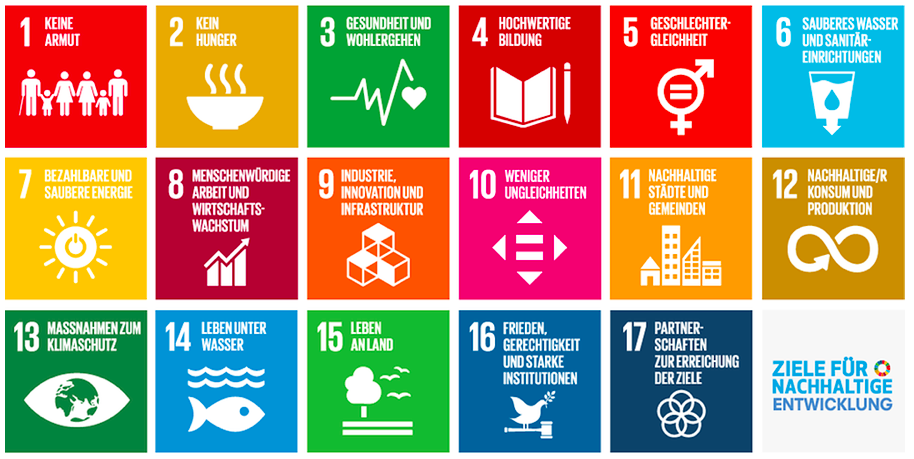 „Sustainable Development Goals, SDGs“https://www2.sdgactioncampaign.org/wp-content/uploads/2017/02/sdg_poster_german.png?w=604Angaben zur studentischen InitiativeAngaben zur studentischen InitiativeNameRechtsformWebseiteGründungsdatumMitglied bei der Abteilung für Überfachliche Bildung und berufliche Orientierung seit (vorauss.)E-Mailadresse der SI (allgemein)Name & E-Mail Ansprechpartner:inDurchschnittliche Anzahl der MitgliederBeschreibung der Ziele [Welche Ziele streben Sie an? Insbesondere hinsichtlich des Wirkungsortes, der Internationalität, und andere relevante Aspekte.]Ausgangssituation [Auf welche Situation bzw. gesellschaftliche Herausforderung reagieren Sie durch Ihre Arbeit?]Zielgruppe[Bitte beschreiben Sie Ihre Zielgruppe. An wen richtet sich Ihr Angebot?]4.	Wie erreichen Sie Ihre Ziele und wie setzen Sie diese um?[Bitte beschreiben Sie geeignete Maßnahmen wie z. B. Workshops, öffentliche Informationsveranstaltungen oder ähnliches.]Struktur der SI[Bitte beschreiben Sie, wie Sie intern organisiert sind, bspw. welche Ämter vergeben werden etc.]Gestaltung der Beteiligung[Bitte beschreiben Sie, wie sich Ihre Mitglieder engagieren, z. B. wöchentliche Meetings, Turnierteilnahme, Training, Veranstaltungen, o. ä.]Kooperationen und Netzwerke [Bitte beschreiben Sie, mit welchen anderen Initiativen, Expert:innen, Institutionen, übergeordneten Veranstaltungsangeboten, z. B. Menschenrechtswoche o. ä. Sie zusammenarbeiten. Sind Sie ggf. in einen Dachverband eingebunden oder gibt es eine überregionale Vernetzung?]Verbindung von Universität und Engagement[Bitte beschreiben Sie, inwiefern Sie als SI Fachwissen aus dem Studium oder/und allgemeine Schlüsselqualifikationen mit Ihrem Engagement verbinden/erwerben können. Gibt es ggf. bereits eine Verbindung zur Universität Tübingen?]SDGs  [An welchen der Ziele für nachhaltigen Entwicklung der Vereinten Nation („Sustainable Development Goals, SDGs“) knüpft Ihre Arbeit an?]Platz für Sonstiges  [Bitte beschreiben Sie bei Bedarf für Ihre SI relevante Aspekte, die in den anderen Fragen nicht abgebildet werden.]